INDICAÇÃO Nº 6334/2017Indica ao Poder Executivo Municipal a instalação de placas proibindo o estacionamento na saída do Clube de Cavaleiros Aureliano de Mello, neste município.Excelentíssimo Senhor Prefeito Municipal,                    Nos termos do Art. 108 do Regimento Interno desta Casa de Leis, dirijo-me a Vossa Excelência para sugerir que, por intermédio do Setor competente, que seja realizado a instalação de placa proibindo o estacionamento de veículos nas proximidades da saída do Clube de Cavaleiros Aureliano de Mello, neste município, conforme protocolo nº 25732/17.Justificativa:                     De acordo com moradores das imediações, a instalação de placas proibindo o estacionamento de veículos na proximidade da saída do Clube de Cavaleiros facilitaria a entrada e saída de ambulâncias, em caso de acidente. Plenário “Dr. Tancredo Neves”, em 04 de agosto de 2017. Germina Dottori- Vereadora PV -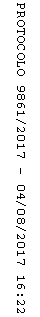 